4.pielikums 
Ministru kabineta 
2017.gada __.________ noteikumiem Nr.__Informatīvais simbols par atļauju smēķēt1. Informatīvo simbolu par atļauju smēķēt veido melnas aizdegtas cigaretes attēls uz balta fona, kas apņemts ar zaļu robežlīniju apļa formā, kuras platums ir 1/10 no simbola diametra: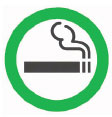 2. Informatīvā simbola izmēru var proporcionāli palielināt vai samazināt, taču informatīvā simbola ārējais diametrs nav mazāks par 60 mm.Veselības ministre								Anda Čakša				 Iesniedzējs: veselības ministre						Anda Čakša				 Vīza:	valsts sekretārs						          Kārlis Ketners